Emerging Technologies IoT, Augmented Reality, Virtual RealityJune 2022 ExaminationQ1. Introduce the IoT as a boon or bane for the businesses and describe the impact of IoT on any three business processes? Conclude how IoT has been helpful during the COVID pandemic?    (10 Marks)Ans 1.IntroductionThe internet of things (IoT) is an ever-growing series of net-linked gadgets, beginning from smartphones to sensor-geared-up manufacturing robots. They could ship and acquire statistics because of this interconnection, allowing massive actions in each regular lifestyle and business. IoT is so famous that analysts at global data company (IDC) count on that with the aid of the usage of 2025, there may be 55.7 billion linked devices within the market, with 75% of them linked to an IoT platform. IoT has ended up a crucial thing in lots of offices. Regardless of your industry, IoT gadgets are possible characteristics of your employer's success. IoT is a Its Half solved onlyBuy Complete from our online storehttps://nmimsassignment.com/online-buy-2/NMIMS Fully solved assignment available for session June 2022,your last date is 29th May 2022.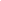 Lowest price guarantee with quality.Charges INR 299 only per assignment. For more information you can get via mail or Whats app also
Mail id is aapkieducation@gmail.comOur website www.aapkieducation.comAfter mail, we will reply you instant or maximum1 hour.Otherwise you can also contact on ourwhatsapp no 8791490301.Contact no is +91 87-55555-879Q2. Explain how virtual reality is achieved and what are the challenges faced with virtual reality?   (10 Marks)Ans 2.IntroductionUsing pc technology to create a simulated surrounding that may be explored in 360 tiers is digital truth or VR. In assessing traditional interfaces, VR immerses the client inside the digital surroundings to offer an immersive experience. Even as the length of digital truth is used to explain numerous forms of immersive or altered truth reports, it isn't always synonymous with augmented truth. A VR headset, inclusive of those available for borrowing at OISE Library, is used to acquire this feeling of presence. Oculus Rift, Samsung Gear VR, HTC Vive, Google 3. Caselet:While designing an IoT based platform for an organization ABC Inc. which is monitoring a remote facility of theirs for various environment parameters of things in remote facility. The end user of the data is interested to get an insight of the situation after getting processed data. A high level diagram depicting the network of sensors include CCTV cameras, temperature sensors, and pressure sensors make a local network of sensors. There are solenoid valve actuators to open and close the water flow and maintain the low or high pressure for fluid.A system consultant has suggested certain infrastructural requirements. According to him these sensors can communicate among themselves using Z-Wave protocol. However, the communication between the router and cloud server is based on Ethernet and cellular technology. And the end users can be connected to cloud server via Ethernet and Wi-Fi protocols.Design  has  been  proposed  for various  approvals  is  likely to  be implemented with minimum changes.Questions:a. Based on above situation draw a high level diagram for the IoT platform meant for ABC Inc.?   (5 Marks)Ans 3a.IntroductionVirtual reality is one of the technologies with excellent-elevated potential. In step with the whole latest IDC research (2018) forecasts, funding in VR and AR will be greater than double over the subsequent four years, carrying out 15. 5 billion Euros with the resource of using 2022.b. Suggest reasoning for the different protocols suggested for the IoT platform?  (5 Marks) Ans 3b.IntroductionThe accrued facts may be used to recognize the cutting-edge nation of the mechanism by watching the kingdom of each detail in the network the pleasantness of the whole tool. Inside the initial ranges, the system manipulation era additionally may be implemented to convert 